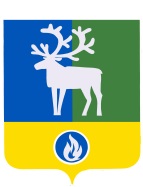 СЕЛЬСКОЕ ПОСЕЛЕНИЕ ПОЛНОВАТБЕЛОЯРСКИЙ РАЙОНХАНТЫ-МАНСИЙСКИЙ АВТОНОМНЫЙ ОКРУГ – ЮГРАСОВЕТ ДЕПУТАТОВ СЕЛЬСКОГО ПОСЕЛЕНИЯ ПОЛНОВАТРЕШЕНИЕот 12 февраля 2020 года                                                                                                            № 7О внесении изменений в Порядок предоставления жилых помещений муниципального специализированного жилищного фонда сельского поселения Полноват 	В соответствии с Федеральным законом от 27 декабря 2019 года 
№ 473-ФЗ «О внесении изменений в Жилищный кодекс Российской Федерации и Федеральный закон «О Фонде содействия реформированию жилищно-коммунального хозяйства» в части переселения граждан из аварийного жилищного фонда» Совет  депутатов сельского поселения Полноват р е ш и л:1. Внести в Порядок предоставления жилых помещений муниципального специализированного жилищного фонда сельского поселения Полноват, утвержденный решением Совета депутатов сельского поселения Полноват от 28 апреля 2012 года № 21 «Об утверждении Порядка предоставления жилых помещений муниципального специализированного жилищного фонда сельского поселения Полноват» следующее изменение:а) подпункт «г» пункта 4.1 раздела 4 «Жилые помещения маневренного фонда»  изложить в следующей редакции:«г) граждан, у которых жилые помещения стали непригодными для проживания в результате признания многоквартирного дома аварийным и подлежащим сносу или реконструкции.». 2. Опубликовать настоящее решение в бюллетене «Официальный вестник сельского поселения Полноват».3. Настоящее решение вступает в силу после его официального опубликования.  Глава сельского поселения Полноват                                                                 Л.А. Макеева